 AUTORISATION ET CESSION DE DROIT ANNUELLE 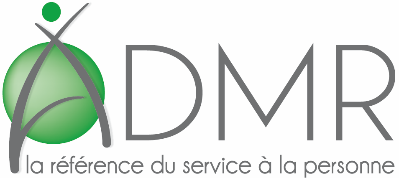 DE REPRODUCTION D’UTILISATION D’IMAGE (MINEUR)Autorise le représentant de la structure petite enfance ADMR Mme GAUCHEde photographier ou de filmer mon enfant et d’utiliser son image dans les conditions définies ci-après.1-MODES DE DIFFUSIONLe modèle (qui atteste ne pas être lié avec un tiers par un contrat d’exclusivité sur son image) autorise expressément l’ADMR pour tous les usages nommés ci-dessous. En cas de désaccord pour l’une des utilisations, le modèle raye la mention concernée. Il est informé de ce qu’en ne refusant aucune autorisation, sa photographie pourra être utilisée sur tous les supports indiqués ci-dessous. Les photographies pourront être exploitées directement par la structure petite enfance  ou cédées gracieusement à des tiers, sous toutes les formes autorisées ci-dessus. 2-DUREE DE L’AUTORISATION La présente autorisation peut être accordée pour une durée de 5 ans à compter de sa signature. 3-ENGAGEMENT DU PHOTOGRAPHELa structure petite enfance ADM Les Moussaillons s’interdit expressément de procéder à une exploitation des photographies susceptible de porter atteinte à la vie privée ou à la réputation du modèle, ni d’utiliser les photographies objets de la présente autorisation sur tout support à caractère pornographique, raciste, xénophobe ou toute autre exploitation préjudiciable. Il tiendra à disposition du modèle un justificatif de chaque parution, disponible sur simple demande, et encouragera ses partenaires à suivre la démarche pour atteindre cet objectif. 4-CONDITIONS DE L’ACCORDLe modèle marque expressément son accord sur les conditions suivantes, en cochant la ou les cases appropriées. Il est conscient que cet accord l’engage contractuellement conformément au Code Civil. Autorisation soumise au Droit français – Tout litige relatif à son exécution, son interprétation ou sa réalisation sera soumis aux Tribunaux Français. 5-ÉTENDUE GEOGRAPHIQUELes reproductions de mon image sont susceptibles d’être utilisées sur l’ensemble du territoire national français par l’ADMR (sauf pour les reproductions sur le site Internet dont l’étendue géographique ne peut être limitée).Conformément à la loi relative à l’informatique, aux fichiers et aux libertés, le libre accès aux documents établis par l’association/la structure petite enfance (préciser) …… est garanti, de même que le droit de retrait.Fait à ………………………………………………….. le …………………..….. et établi en deux exemplaires originaux. Signatures :  LE/LES REPRESENTANTS LEGAUX  		LE REPRESENTANT DE L’ASSOCIATION                                                                                        La Présidente Mme GAUCHEModèle (enfant)L’association NOM : ………………………………………………Prénom : ……………………………………………Date de naissance : ……………………………….DOMICILE : ………………………………………...Représentant légal :NOM Prénom : …………………………………….Qualité (père/mère/tuteur) : ………………………Téléphone : …………………………………………Représentant légal :NOM Prénom : …………………………………….Qualité (père/mère/tuteur) : ………………………Téléphone : …………………………………………RAISON SOCIALE NOM : ADMR de la MortagneReprésentée par : Mme GAUCHE Bernadette agissant en qualité de : Présidentepour le compte de l’ADMR Les MoussaillonsPresse (ex : article de journal)Publication électronique (ex : newsletter)Publication web (ex : site internet)LivreExpositionProjection publiqueObjet de décorationCarte postalePublicitéAutre : ……………………………………..Autorisation sans contrepartieLe modèle confirme que son autorisation est donnée en connaissance de cause sans contrepartie. Il manifeste ainsi son intérêt et son soutien au travail du photographe. Il ne pourra prétendre à aucune rémunération du fait des utilisations des images réalisées. 